VBS Daily DetailsMonday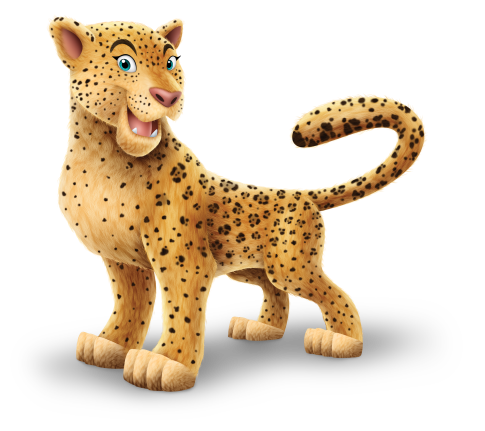 Bible Point: When you’re lonely… Jesus RescuesBible Story: Parables of lost things (Luke 15)Color: BlueSnack: Sand-eLicious Parfaits: Pudding, Vanilla Wafers, Fish Gummy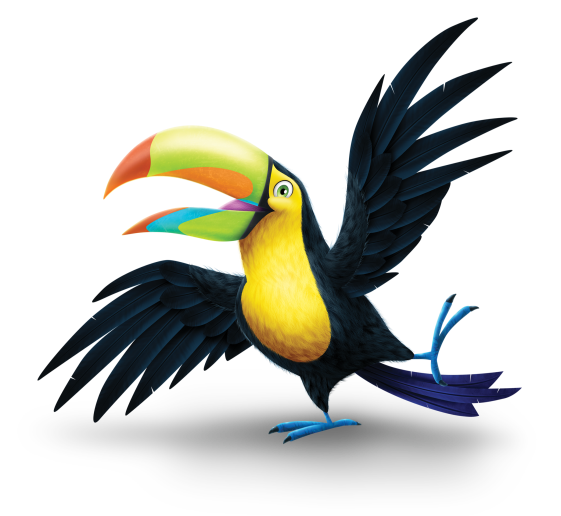 TuesdayBible Point: When you worry… Jesus Rescues Bible Story: Martha worries (Luke 10:38-42)Color: YellowSnack: Gone Fishin’: Pirates Booty/Popcorn, SkittlesWednesday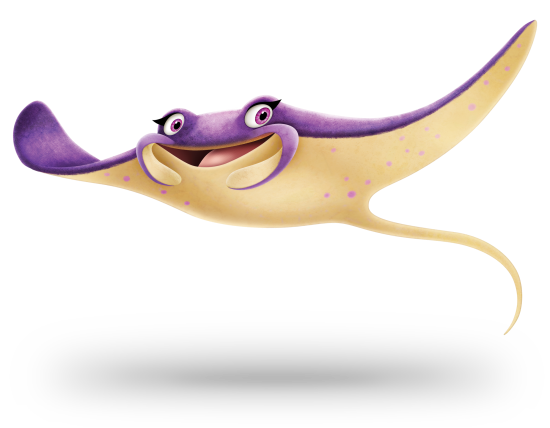 Bible Point: When you struggle… Jesus rescuesBible Story:  Garden of Gethsemane (Luke 22:39-54)Color: OrangeSnack: Castaway Cracker Mix: Goldfish 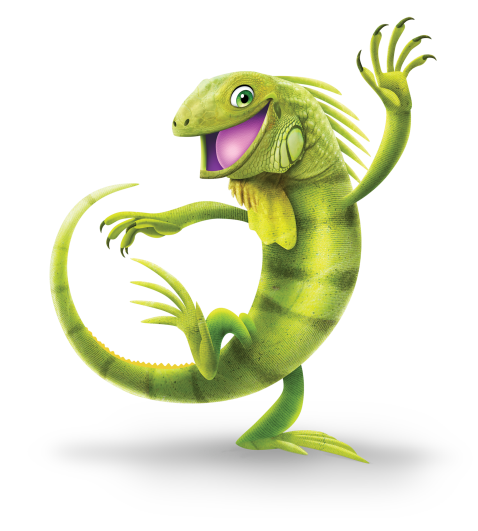 ThursdayBible Point: When you do wrong… Jesus rescuesBible Story:  Jesus welcomes a criminal (Luke 23: 26-24:12)Color: GreenSnack: Bitter Sweet Rescue: Seltzer Water, Apple Juice, Powdered DonutFriday 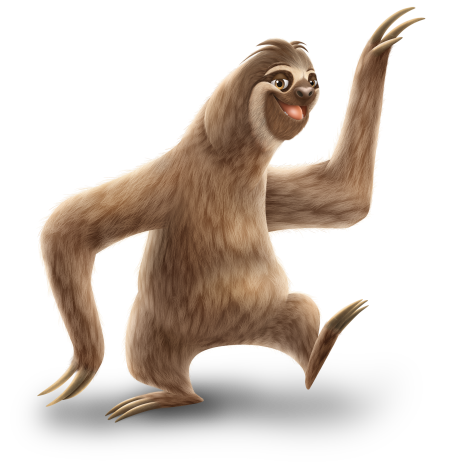 Bible Point: When you’re powerless… Jesus Rescues Bible Story: Peter and John heal a man (Acts 3:1-26)Color: RedSnack: Graham Raft: Graham Cracker, Marshmallow, Pretzel Sticks, Fruit by the Foot*Ice Cream Social at 4:00SundayColor: Wear your VBS t-shirts!Snack: Donuts in Fellowship Hall